切　　結　　書　　立切結書人_______________今報名參加國立體育大學游泳訓練班，在訓練活動期間願遵守貴校游泳池使用須知暨下述兩項規定：（一）若未按游泳池使用須知之規定，而發生意外事故，一切後果由當事人自行負責，與國立體育大學無涉，並放棄抗辯權。（二）在游泳訓練活動期間已辦理保險，如發生意外事故，由保險公司負責理賠與國立體育大學無涉。　　　　　　　　　　　　　　　　　　　　切結人簽名：______________________(簽章)中   華   民   國　　　　　年　　　　　月　　 　　　日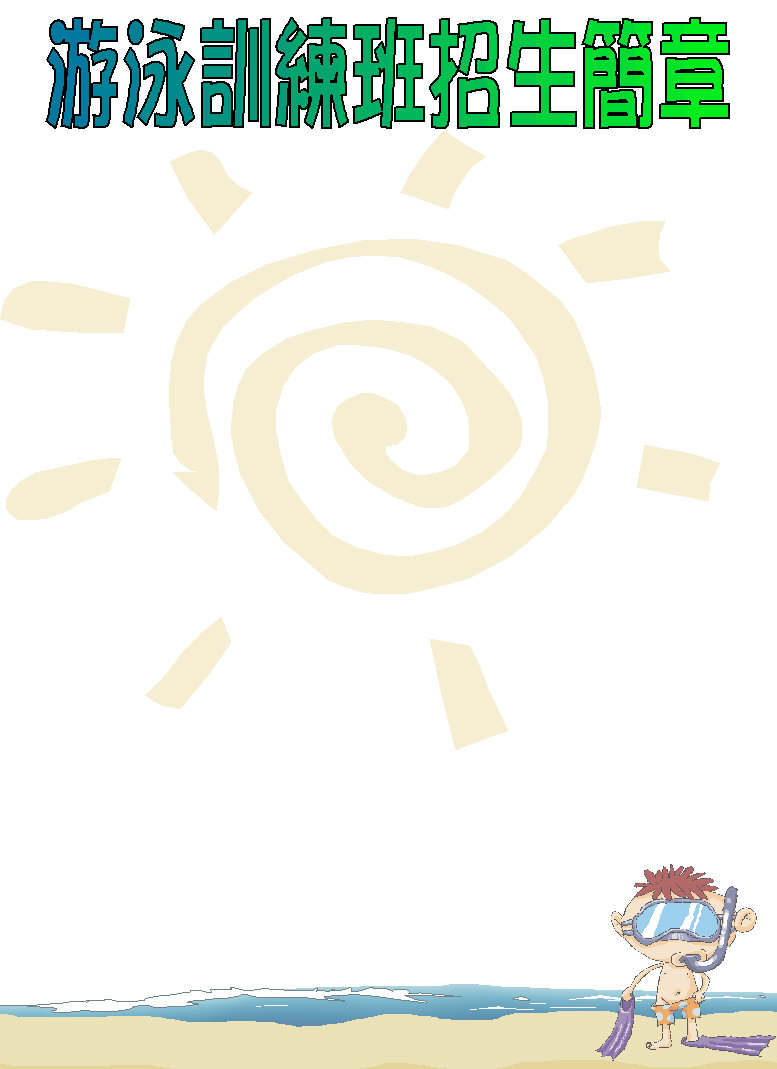 台灣四面環海，游泳是必備的技能，水上安全更是不可獲缺的能力。國立體育大學游泳池擁有最專業的教練群，給您紮實的教學品質，歡迎來池體驗，清澈的水質、開闊的視野與優良的環境，學習游泳與水上安全是您最佳的選擇。未滿六歲幼兒及年滿六歲以上孩童，身心健康之男女，均可報名。報名時間：即日起至止，於本池營業時間內報名。報名方式：（請於預訂上課時間提前1-2週報名，以利分班及安排教練）現場報名(填寫報名表)  體育大學 游泳池 櫃檯電話報名　(03)328-3201轉3111或3112 並留下個人資訊與需求（凡7歲以下團班師生比為1：5為原則）1.參加班別 2.姓名  3.性別、年齡、身高4.聯絡人與聯絡方式（小朋友報名須留家長電話）5. 自我能力概述  6. 上課日期與時段 (範圍越廣,越容易開班)7.或填妥報名表傳真至03-3283922         國立體育大學  游泳池  歡迎您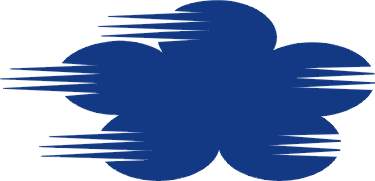 國立體育大學游泳訓練班報名表國立體育大學游泳訓練班報名表國立體育大學游泳訓練班報名表國立體育大學游泳訓練班報名表國立體育大學游泳訓練班報名表國立體育大學游泳訓練班報名表國立體育大學游泳訓練班報名表國立體育大學游泳訓練班報名表國立體育大學游泳訓練班報名表國立體育大學游泳訓練班報名表國立體育大學游泳訓練班報名表國立體育大學游泳訓練班報名表國立體育大學游泳訓練班報名表國立體育大學游泳訓練班報名表國立體育大學游泳訓練班報名表國立體育大學游泳訓練班報名表國立體育大學游泳訓練班報名表國立體育大學游泳訓練班報名表國立體育大學游泳訓練班報名表國立體育大學游泳訓練班報名表國立體育大學游泳訓練班報名表國立體育大學游泳訓練班報名表國立體育大學游泳訓練班報名表國立體育大學游泳訓練班報名表國立體育大學游泳訓練班報名表國立體育大學游泳訓練班報名表國立體育大學游泳訓練班報名表國立體育大學游泳訓練班報名表國立體育大學游泳訓練班報名表國立體育大學游泳訓練班報名表國立體育大學游泳訓練班報名表單次  單次  單次  單次  個別 個別 個別 個別 個別 個別 團體 團體 團體 團體 團體 團體 包班 包班 姓名出生日期出生日期出生日期出生日期出生日期　　年　　月　　日　　歲　　年　　月　　日　　歲　　年　　月　　日　　歲　　年　　月　　日　　歲　　年　　月　　日　　歲　　年　　月　　日　　歲　　年　　月　　日　　歲　　年　　月　　日　　歲　　年　　月　　日　　歲　　年　　月　　日　　歲　　年　　月　　日　　歲　　年　　月　　日　　歲　　年　　月　　日　　歲　　年　　月　　日　　歲　　年　　月　　日　　歲性別性別性別身高　　　　cm體重　　　　kg身高　　　　cm體重　　　　kg身高　　　　cm體重　　　　kg身高　　　　cm體重　　　　kg身高　　　　cm體重　　　　kg身高　　　　cm體重　　　　kg個人聯絡方式　公司：　　　　　　　家中：　　　　　　　手機：個人聯絡方式　公司：　　　　　　　家中：　　　　　　　手機：個人聯絡方式　公司：　　　　　　　家中：　　　　　　　手機：個人聯絡方式　公司：　　　　　　　家中：　　　　　　　手機：個人聯絡方式　公司：　　　　　　　家中：　　　　　　　手機：個人聯絡方式　公司：　　　　　　　家中：　　　　　　　手機：個人聯絡方式　公司：　　　　　　　家中：　　　　　　　手機：個人聯絡方式　公司：　　　　　　　家中：　　　　　　　手機：個人聯絡方式　公司：　　　　　　　家中：　　　　　　　手機：個人聯絡方式　公司：　　　　　　　家中：　　　　　　　手機：個人聯絡方式　公司：　　　　　　　家中：　　　　　　　手機：個人聯絡方式　公司：　　　　　　　家中：　　　　　　　手機：個人聯絡方式　公司：　　　　　　　家中：　　　　　　　手機：個人聯絡方式　公司：　　　　　　　家中：　　　　　　　手機：個人聯絡方式　公司：　　　　　　　家中：　　　　　　　手機：個人聯絡方式　公司：　　　　　　　家中：　　　　　　　手機：個人聯絡方式　公司：　　　　　　　家中：　　　　　　　手機：個人聯絡方式　公司：　　　　　　　家中：　　　　　　　手機：個人聯絡方式　公司：　　　　　　　家中：　　　　　　　手機：個人聯絡方式　公司：　　　　　　　家中：　　　　　　　手機：個人聯絡方式　公司：　　　　　　　家中：　　　　　　　手機：個人聯絡方式　公司：　　　　　　　家中：　　　　　　　手機：個人聯絡方式　公司：　　　　　　　家中：　　　　　　　手機：個人聯絡方式　公司：　　　　　　　家中：　　　　　　　手機：個人聯絡方式　公司：　　　　　　　家中：　　　　　　　手機：個人聯絡方式　公司：　　　　　　　家中：　　　　　　　手機：個人聯絡方式　公司：　　　　　　　家中：　　　　　　　手機：個人聯絡方式　公司：　　　　　　　家中：　　　　　　　手機：個人聯絡方式　公司：　　　　　　　家中：　　　　　　　手機：個人聯絡方式　公司：　　　　　　　家中：　　　　　　　手機：個人聯絡方式　公司：　　　　　　　家中：　　　　　　　手機：個人聯絡方式　公司：　　　　　　　家中：　　　　　　　手機：個人聯絡方式　公司：　　　　　　　家中：　　　　　　　手機：個人聯絡方式　公司：　　　　　　　家中：　　　　　　　手機：個人聯絡方式　公司：　　　　　　　家中：　　　　　　　手機：緊 急 連 絡 人                  E-mail緊 急 連 絡 人                  E-mail緊 急 連 絡 人                  E-mail緊 急 連 絡 人                  E-mail緊 急 連 絡 人                  E-mail緊 急 連 絡 人                  E-mail緊 急 連 絡 人                  E-mail緊 急 連 絡 人                  E-mail緊 急 連 絡 人                  E-mail緊 急 連 絡 人                  E-mail緊 急 連 絡 人                  E-mail緊 急 連 絡 人                  E-mail緊 急 連 絡 人                  E-mail緊 急 連 絡 人                  E-mail緊 急 連 絡 人                  E-mail緊 急 連 絡 人                  E-mail緊 急 連 絡 人                  E-mail緊 急 連 絡 人                  E-mail緊 急 連 絡 人                  E-mail緊 急 連 絡 人                  E-mail緊 急 連 絡 人                  E-mail緊 急 連 絡 人                  E-mail緊 急 連 絡 人                  E-mail緊 急 連 絡 人                  E-mail緊 急 連 絡 人                  E-mail緊 急 連 絡 人                  E-mail緊 急 連 絡 人                  E-mail緊 急 連 絡 人                  E-mail緊 急 連 絡 人                  E-mail緊 急 連 絡 人                  E-mail緊 急 連 絡 人                  E-mail緊 急 連 絡 人                  E-mail緊 急 連 絡 人                  E-mail緊 急 連 絡 人                  E-mail緊 急 連 絡 人                  E-mail姓名關係關係關係關係電話電話學員游泳能力(勾選)怕水(無經驗)怕水(無經驗)怕水(無經驗)怕水(無經驗)怕水(無經驗)會悶氣會悶氣會悶氣會悶氣會悶氣會悶氣會悶氣會漂浮會漂浮會漂浮會漂浮會漂浮會漂浮會漂浮會漂浮會漂浮會漂浮會打水會打水會打水學員游泳能力(勾選)捷泳(自由式)捷泳(自由式)捷泳(自由式)捷泳(自由式)捷泳(自由式)蛙式蛙式蛙式蛙式蛙式蛙式蛙式仰式仰式仰式仰式仰式仰式仰式仰式仰式仰式蝶式蝶式蝶式學員游泳能力(勾選)能游10m能游10m能游10m能游10m能游10m能游25m能游25m能游25m能游25m能游25m能游25m能游25m能游50m能游50m能游50m能游50m能游50m能游50m能游50m能游50m能游50m能游50m能游100m能游100m能游100m學員游泳能力(勾選)能力概述：能力概述：能力概述：能力概述：能力概述：能力概述：能力概述：能力概述：能力概述：能力概述：能力概述：能力概述：能力概述：能力概述：能力概述：能力概述：能力概述：能力概述：能力概述：能力概述：能力概述：能力概述：能力概述：能力概述：能力概述：能力概述：能力概述：能力概述：能力概述：能力概述：能力概述：能力概述：能力概述：能力概述：開課日期月     日月     日上課時段上課時段上課時段上課時段上課時段07:0007:0007:0008:0008:0008:0008:0009:0009:0009:0009:0009:0010:0010:0010:0010:0010:0015:00開課日期月     日月     日上課時段上課時段上課時段上課時段上課時段16:0016:0016:0017:0017:0017:0017:0019:0019:0019:0019:0019:0020:0020:0020:0020:0020:00開課日期月     日月     日個別班與團體包班，可自選上課時間：                                個別班與團體包班，可自選上課時間：                                個別班與團體包班，可自選上課時間：                                個別班與團體包班，可自選上課時間：                                個別班與團體包班，可自選上課時間：                                個別班與團體包班，可自選上課時間：                                個別班與團體包班，可自選上課時間：                                個別班與團體包班，可自選上課時間：                                個別班與團體包班，可自選上課時間：                                個別班與團體包班，可自選上課時間：                                個別班與團體包班，可自選上課時間：                                個別班與團體包班，可自選上課時間：                                個別班與團體包班，可自選上課時間：                                個別班與團體包班，可自選上課時間：                                個別班與團體包班，可自選上課時間：                                個別班與團體包班，可自選上課時間：                                個別班與團體包班，可自選上課時間：                                個別班與團體包班，可自選上課時間：                                個別班與團體包班，可自選上課時間：                                個別班與團體包班，可自選上課時間：                                個別班與團體包班，可自選上課時間：                                個別班與團體包班，可自選上課時間：                                個別班與團體包班，可自選上課時間：                                個別班與團體包班，可自選上課時間：                                個別班與團體包班，可自選上課時間：                                個別班與團體包班，可自選上課時間：                                個別班與團體包班，可自選上課時間：                                個別班與團體包班，可自選上課時間：                                個別班與團體包班，可自選上課時間：                                個別班與團體包班，可自選上課時間：                                個別班與團體包班，可自選上課時間：                                個別班與團體包班，可自選上課時間：                                學習重點捷式蛙式蛙式蛙式蛙式蛙式仰式仰式仰式仰式仰式仰式蝶式蝶式蝶式蝶式蝶式蝶式授課教練:授課教練:授課教練:授課教練:授課教練:學習重點概述：概述：概述：概述：概述：概述：概述：概述：概述：概述：概述：概述：概述：概述：概述：概述：概述：概述：概述：概述：概述：概述：概述：概述：概述：概述：概述：概述：概述：授課教練:授課教練:授課教練:授課教練:授課教練:附註1.學員報名須於上課前三天完成，未滿18歲報名須監護人同意並簽章。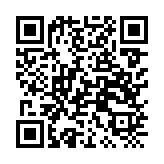 2.報名後，非特殊原因不得辦理保留、延期及退費。3.凡有心臟病、高(低)血壓、癲癇、氣喘、腸病毒、傳染性皮膚病、眼疾、性病、其傳染病、喝酒或體力不勝者，請勿報名參加。4.學費已含入場費、教練費與保險費。5.企業團體上課時，請配合現場服務人員統計登錄，確認無誤請簽名。6.陪同泳訓班學員入場之來賓，依現場公告之規定辦理入場。　　　　　　泳池最新消息7.12歲以下兒童，入場時請由家長陪伴尤佳。　　　　　　　　　　　　 請掃ＱR Cord1.學員報名須於上課前三天完成，未滿18歲報名須監護人同意並簽章。2.報名後，非特殊原因不得辦理保留、延期及退費。3.凡有心臟病、高(低)血壓、癲癇、氣喘、腸病毒、傳染性皮膚病、眼疾、性病、其傳染病、喝酒或體力不勝者，請勿報名參加。4.學費已含入場費、教練費與保險費。5.企業團體上課時，請配合現場服務人員統計登錄，確認無誤請簽名。6.陪同泳訓班學員入場之來賓，依現場公告之規定辦理入場。　　　　　　泳池最新消息7.12歲以下兒童，入場時請由家長陪伴尤佳。　　　　　　　　　　　　 請掃ＱR Cord1.學員報名須於上課前三天完成，未滿18歲報名須監護人同意並簽章。2.報名後，非特殊原因不得辦理保留、延期及退費。3.凡有心臟病、高(低)血壓、癲癇、氣喘、腸病毒、傳染性皮膚病、眼疾、性病、其傳染病、喝酒或體力不勝者，請勿報名參加。4.學費已含入場費、教練費與保險費。5.企業團體上課時，請配合現場服務人員統計登錄，確認無誤請簽名。6.陪同泳訓班學員入場之來賓，依現場公告之規定辦理入場。　　　　　　泳池最新消息7.12歲以下兒童，入場時請由家長陪伴尤佳。　　　　　　　　　　　　 請掃ＱR Cord1.學員報名須於上課前三天完成，未滿18歲報名須監護人同意並簽章。2.報名後，非特殊原因不得辦理保留、延期及退費。3.凡有心臟病、高(低)血壓、癲癇、氣喘、腸病毒、傳染性皮膚病、眼疾、性病、其傳染病、喝酒或體力不勝者，請勿報名參加。4.學費已含入場費、教練費與保險費。5.企業團體上課時，請配合現場服務人員統計登錄，確認無誤請簽名。6.陪同泳訓班學員入場之來賓，依現場公告之規定辦理入場。　　　　　　泳池最新消息7.12歲以下兒童，入場時請由家長陪伴尤佳。　　　　　　　　　　　　 請掃ＱR Cord1.學員報名須於上課前三天完成，未滿18歲報名須監護人同意並簽章。2.報名後，非特殊原因不得辦理保留、延期及退費。3.凡有心臟病、高(低)血壓、癲癇、氣喘、腸病毒、傳染性皮膚病、眼疾、性病、其傳染病、喝酒或體力不勝者，請勿報名參加。4.學費已含入場費、教練費與保險費。5.企業團體上課時，請配合現場服務人員統計登錄，確認無誤請簽名。6.陪同泳訓班學員入場之來賓，依現場公告之規定辦理入場。　　　　　　泳池最新消息7.12歲以下兒童，入場時請由家長陪伴尤佳。　　　　　　　　　　　　 請掃ＱR Cord1.學員報名須於上課前三天完成，未滿18歲報名須監護人同意並簽章。2.報名後，非特殊原因不得辦理保留、延期及退費。3.凡有心臟病、高(低)血壓、癲癇、氣喘、腸病毒、傳染性皮膚病、眼疾、性病、其傳染病、喝酒或體力不勝者，請勿報名參加。4.學費已含入場費、教練費與保險費。5.企業團體上課時，請配合現場服務人員統計登錄，確認無誤請簽名。6.陪同泳訓班學員入場之來賓，依現場公告之規定辦理入場。　　　　　　泳池最新消息7.12歲以下兒童，入場時請由家長陪伴尤佳。　　　　　　　　　　　　 請掃ＱR Cord1.學員報名須於上課前三天完成，未滿18歲報名須監護人同意並簽章。2.報名後，非特殊原因不得辦理保留、延期及退費。3.凡有心臟病、高(低)血壓、癲癇、氣喘、腸病毒、傳染性皮膚病、眼疾、性病、其傳染病、喝酒或體力不勝者，請勿報名參加。4.學費已含入場費、教練費與保險費。5.企業團體上課時，請配合現場服務人員統計登錄，確認無誤請簽名。6.陪同泳訓班學員入場之來賓，依現場公告之規定辦理入場。　　　　　　泳池最新消息7.12歲以下兒童，入場時請由家長陪伴尤佳。　　　　　　　　　　　　 請掃ＱR Cord1.學員報名須於上課前三天完成，未滿18歲報名須監護人同意並簽章。2.報名後，非特殊原因不得辦理保留、延期及退費。3.凡有心臟病、高(低)血壓、癲癇、氣喘、腸病毒、傳染性皮膚病、眼疾、性病、其傳染病、喝酒或體力不勝者，請勿報名參加。4.學費已含入場費、教練費與保險費。5.企業團體上課時，請配合現場服務人員統計登錄，確認無誤請簽名。6.陪同泳訓班學員入場之來賓，依現場公告之規定辦理入場。　　　　　　泳池最新消息7.12歲以下兒童，入場時請由家長陪伴尤佳。　　　　　　　　　　　　 請掃ＱR Cord1.學員報名須於上課前三天完成，未滿18歲報名須監護人同意並簽章。2.報名後，非特殊原因不得辦理保留、延期及退費。3.凡有心臟病、高(低)血壓、癲癇、氣喘、腸病毒、傳染性皮膚病、眼疾、性病、其傳染病、喝酒或體力不勝者，請勿報名參加。4.學費已含入場費、教練費與保險費。5.企業團體上課時，請配合現場服務人員統計登錄，確認無誤請簽名。6.陪同泳訓班學員入場之來賓，依現場公告之規定辦理入場。　　　　　　泳池最新消息7.12歲以下兒童，入場時請由家長陪伴尤佳。　　　　　　　　　　　　 請掃ＱR Cord1.學員報名須於上課前三天完成，未滿18歲報名須監護人同意並簽章。2.報名後，非特殊原因不得辦理保留、延期及退費。3.凡有心臟病、高(低)血壓、癲癇、氣喘、腸病毒、傳染性皮膚病、眼疾、性病、其傳染病、喝酒或體力不勝者，請勿報名參加。4.學費已含入場費、教練費與保險費。5.企業團體上課時，請配合現場服務人員統計登錄，確認無誤請簽名。6.陪同泳訓班學員入場之來賓，依現場公告之規定辦理入場。　　　　　　泳池最新消息7.12歲以下兒童，入場時請由家長陪伴尤佳。　　　　　　　　　　　　 請掃ＱR Cord1.學員報名須於上課前三天完成，未滿18歲報名須監護人同意並簽章。2.報名後，非特殊原因不得辦理保留、延期及退費。3.凡有心臟病、高(低)血壓、癲癇、氣喘、腸病毒、傳染性皮膚病、眼疾、性病、其傳染病、喝酒或體力不勝者，請勿報名參加。4.學費已含入場費、教練費與保險費。5.企業團體上課時，請配合現場服務人員統計登錄，確認無誤請簽名。6.陪同泳訓班學員入場之來賓，依現場公告之規定辦理入場。　　　　　　泳池最新消息7.12歲以下兒童，入場時請由家長陪伴尤佳。　　　　　　　　　　　　 請掃ＱR Cord1.學員報名須於上課前三天完成，未滿18歲報名須監護人同意並簽章。2.報名後，非特殊原因不得辦理保留、延期及退費。3.凡有心臟病、高(低)血壓、癲癇、氣喘、腸病毒、傳染性皮膚病、眼疾、性病、其傳染病、喝酒或體力不勝者，請勿報名參加。4.學費已含入場費、教練費與保險費。5.企業團體上課時，請配合現場服務人員統計登錄，確認無誤請簽名。6.陪同泳訓班學員入場之來賓，依現場公告之規定辦理入場。　　　　　　泳池最新消息7.12歲以下兒童，入場時請由家長陪伴尤佳。　　　　　　　　　　　　 請掃ＱR Cord1.學員報名須於上課前三天完成，未滿18歲報名須監護人同意並簽章。2.報名後，非特殊原因不得辦理保留、延期及退費。3.凡有心臟病、高(低)血壓、癲癇、氣喘、腸病毒、傳染性皮膚病、眼疾、性病、其傳染病、喝酒或體力不勝者，請勿報名參加。4.學費已含入場費、教練費與保險費。5.企業團體上課時，請配合現場服務人員統計登錄，確認無誤請簽名。6.陪同泳訓班學員入場之來賓，依現場公告之規定辦理入場。　　　　　　泳池最新消息7.12歲以下兒童，入場時請由家長陪伴尤佳。　　　　　　　　　　　　 請掃ＱR Cord1.學員報名須於上課前三天完成，未滿18歲報名須監護人同意並簽章。2.報名後，非特殊原因不得辦理保留、延期及退費。3.凡有心臟病、高(低)血壓、癲癇、氣喘、腸病毒、傳染性皮膚病、眼疾、性病、其傳染病、喝酒或體力不勝者，請勿報名參加。4.學費已含入場費、教練費與保險費。5.企業團體上課時，請配合現場服務人員統計登錄，確認無誤請簽名。6.陪同泳訓班學員入場之來賓，依現場公告之規定辦理入場。　　　　　　泳池最新消息7.12歲以下兒童，入場時請由家長陪伴尤佳。　　　　　　　　　　　　 請掃ＱR Cord1.學員報名須於上課前三天完成，未滿18歲報名須監護人同意並簽章。2.報名後，非特殊原因不得辦理保留、延期及退費。3.凡有心臟病、高(低)血壓、癲癇、氣喘、腸病毒、傳染性皮膚病、眼疾、性病、其傳染病、喝酒或體力不勝者，請勿報名參加。4.學費已含入場費、教練費與保險費。5.企業團體上課時，請配合現場服務人員統計登錄，確認無誤請簽名。6.陪同泳訓班學員入場之來賓，依現場公告之規定辦理入場。　　　　　　泳池最新消息7.12歲以下兒童，入場時請由家長陪伴尤佳。　　　　　　　　　　　　 請掃ＱR Cord1.學員報名須於上課前三天完成，未滿18歲報名須監護人同意並簽章。2.報名後，非特殊原因不得辦理保留、延期及退費。3.凡有心臟病、高(低)血壓、癲癇、氣喘、腸病毒、傳染性皮膚病、眼疾、性病、其傳染病、喝酒或體力不勝者，請勿報名參加。4.學費已含入場費、教練費與保險費。5.企業團體上課時，請配合現場服務人員統計登錄，確認無誤請簽名。6.陪同泳訓班學員入場之來賓，依現場公告之規定辦理入場。　　　　　　泳池最新消息7.12歲以下兒童，入場時請由家長陪伴尤佳。　　　　　　　　　　　　 請掃ＱR Cord1.學員報名須於上課前三天完成，未滿18歲報名須監護人同意並簽章。2.報名後，非特殊原因不得辦理保留、延期及退費。3.凡有心臟病、高(低)血壓、癲癇、氣喘、腸病毒、傳染性皮膚病、眼疾、性病、其傳染病、喝酒或體力不勝者，請勿報名參加。4.學費已含入場費、教練費與保險費。5.企業團體上課時，請配合現場服務人員統計登錄，確認無誤請簽名。6.陪同泳訓班學員入場之來賓，依現場公告之規定辦理入場。　　　　　　泳池最新消息7.12歲以下兒童，入場時請由家長陪伴尤佳。　　　　　　　　　　　　 請掃ＱR Cord1.學員報名須於上課前三天完成，未滿18歲報名須監護人同意並簽章。2.報名後，非特殊原因不得辦理保留、延期及退費。3.凡有心臟病、高(低)血壓、癲癇、氣喘、腸病毒、傳染性皮膚病、眼疾、性病、其傳染病、喝酒或體力不勝者，請勿報名參加。4.學費已含入場費、教練費與保險費。5.企業團體上課時，請配合現場服務人員統計登錄，確認無誤請簽名。6.陪同泳訓班學員入場之來賓，依現場公告之規定辦理入場。　　　　　　泳池最新消息7.12歲以下兒童，入場時請由家長陪伴尤佳。　　　　　　　　　　　　 請掃ＱR Cord1.學員報名須於上課前三天完成，未滿18歲報名須監護人同意並簽章。2.報名後，非特殊原因不得辦理保留、延期及退費。3.凡有心臟病、高(低)血壓、癲癇、氣喘、腸病毒、傳染性皮膚病、眼疾、性病、其傳染病、喝酒或體力不勝者，請勿報名參加。4.學費已含入場費、教練費與保險費。5.企業團體上課時，請配合現場服務人員統計登錄，確認無誤請簽名。6.陪同泳訓班學員入場之來賓，依現場公告之規定辦理入場。　　　　　　泳池最新消息7.12歲以下兒童，入場時請由家長陪伴尤佳。　　　　　　　　　　　　 請掃ＱR Cord1.學員報名須於上課前三天完成，未滿18歲報名須監護人同意並簽章。2.報名後，非特殊原因不得辦理保留、延期及退費。3.凡有心臟病、高(低)血壓、癲癇、氣喘、腸病毒、傳染性皮膚病、眼疾、性病、其傳染病、喝酒或體力不勝者，請勿報名參加。4.學費已含入場費、教練費與保險費。5.企業團體上課時，請配合現場服務人員統計登錄，確認無誤請簽名。6.陪同泳訓班學員入場之來賓，依現場公告之規定辦理入場。　　　　　　泳池最新消息7.12歲以下兒童，入場時請由家長陪伴尤佳。　　　　　　　　　　　　 請掃ＱR Cord1.學員報名須於上課前三天完成，未滿18歲報名須監護人同意並簽章。2.報名後，非特殊原因不得辦理保留、延期及退費。3.凡有心臟病、高(低)血壓、癲癇、氣喘、腸病毒、傳染性皮膚病、眼疾、性病、其傳染病、喝酒或體力不勝者，請勿報名參加。4.學費已含入場費、教練費與保險費。5.企業團體上課時，請配合現場服務人員統計登錄，確認無誤請簽名。6.陪同泳訓班學員入場之來賓，依現場公告之規定辦理入場。　　　　　　泳池最新消息7.12歲以下兒童，入場時請由家長陪伴尤佳。　　　　　　　　　　　　 請掃ＱR Cord1.學員報名須於上課前三天完成，未滿18歲報名須監護人同意並簽章。2.報名後，非特殊原因不得辦理保留、延期及退費。3.凡有心臟病、高(低)血壓、癲癇、氣喘、腸病毒、傳染性皮膚病、眼疾、性病、其傳染病、喝酒或體力不勝者，請勿報名參加。4.學費已含入場費、教練費與保險費。5.企業團體上課時，請配合現場服務人員統計登錄，確認無誤請簽名。6.陪同泳訓班學員入場之來賓，依現場公告之規定辦理入場。　　　　　　泳池最新消息7.12歲以下兒童，入場時請由家長陪伴尤佳。　　　　　　　　　　　　 請掃ＱR Cord1.學員報名須於上課前三天完成，未滿18歲報名須監護人同意並簽章。2.報名後，非特殊原因不得辦理保留、延期及退費。3.凡有心臟病、高(低)血壓、癲癇、氣喘、腸病毒、傳染性皮膚病、眼疾、性病、其傳染病、喝酒或體力不勝者，請勿報名參加。4.學費已含入場費、教練費與保險費。5.企業團體上課時，請配合現場服務人員統計登錄，確認無誤請簽名。6.陪同泳訓班學員入場之來賓，依現場公告之規定辦理入場。　　　　　　泳池最新消息7.12歲以下兒童，入場時請由家長陪伴尤佳。　　　　　　　　　　　　 請掃ＱR Cord1.學員報名須於上課前三天完成，未滿18歲報名須監護人同意並簽章。2.報名後，非特殊原因不得辦理保留、延期及退費。3.凡有心臟病、高(低)血壓、癲癇、氣喘、腸病毒、傳染性皮膚病、眼疾、性病、其傳染病、喝酒或體力不勝者，請勿報名參加。4.學費已含入場費、教練費與保險費。5.企業團體上課時，請配合現場服務人員統計登錄，確認無誤請簽名。6.陪同泳訓班學員入場之來賓，依現場公告之規定辦理入場。　　　　　　泳池最新消息7.12歲以下兒童，入場時請由家長陪伴尤佳。　　　　　　　　　　　　 請掃ＱR Cord1.學員報名須於上課前三天完成，未滿18歲報名須監護人同意並簽章。2.報名後，非特殊原因不得辦理保留、延期及退費。3.凡有心臟病、高(低)血壓、癲癇、氣喘、腸病毒、傳染性皮膚病、眼疾、性病、其傳染病、喝酒或體力不勝者，請勿報名參加。4.學費已含入場費、教練費與保險費。5.企業團體上課時，請配合現場服務人員統計登錄，確認無誤請簽名。6.陪同泳訓班學員入場之來賓，依現場公告之規定辦理入場。　　　　　　泳池最新消息7.12歲以下兒童，入場時請由家長陪伴尤佳。　　　　　　　　　　　　 請掃ＱR Cord1.學員報名須於上課前三天完成，未滿18歲報名須監護人同意並簽章。2.報名後，非特殊原因不得辦理保留、延期及退費。3.凡有心臟病、高(低)血壓、癲癇、氣喘、腸病毒、傳染性皮膚病、眼疾、性病、其傳染病、喝酒或體力不勝者，請勿報名參加。4.學費已含入場費、教練費與保險費。5.企業團體上課時，請配合現場服務人員統計登錄，確認無誤請簽名。6.陪同泳訓班學員入場之來賓，依現場公告之規定辦理入場。　　　　　　泳池最新消息7.12歲以下兒童，入場時請由家長陪伴尤佳。　　　　　　　　　　　　 請掃ＱR Cord1.學員報名須於上課前三天完成，未滿18歲報名須監護人同意並簽章。2.報名後，非特殊原因不得辦理保留、延期及退費。3.凡有心臟病、高(低)血壓、癲癇、氣喘、腸病毒、傳染性皮膚病、眼疾、性病、其傳染病、喝酒或體力不勝者，請勿報名參加。4.學費已含入場費、教練費與保險費。5.企業團體上課時，請配合現場服務人員統計登錄，確認無誤請簽名。6.陪同泳訓班學員入場之來賓，依現場公告之規定辦理入場。　　　　　　泳池最新消息7.12歲以下兒童，入場時請由家長陪伴尤佳。　　　　　　　　　　　　 請掃ＱR Cord1.學員報名須於上課前三天完成，未滿18歲報名須監護人同意並簽章。2.報名後，非特殊原因不得辦理保留、延期及退費。3.凡有心臟病、高(低)血壓、癲癇、氣喘、腸病毒、傳染性皮膚病、眼疾、性病、其傳染病、喝酒或體力不勝者，請勿報名參加。4.學費已含入場費、教練費與保險費。5.企業團體上課時，請配合現場服務人員統計登錄，確認無誤請簽名。6.陪同泳訓班學員入場之來賓，依現場公告之規定辦理入場。　　　　　　泳池最新消息7.12歲以下兒童，入場時請由家長陪伴尤佳。　　　　　　　　　　　　 請掃ＱR Cord1.學員報名須於上課前三天完成，未滿18歲報名須監護人同意並簽章。2.報名後，非特殊原因不得辦理保留、延期及退費。3.凡有心臟病、高(低)血壓、癲癇、氣喘、腸病毒、傳染性皮膚病、眼疾、性病、其傳染病、喝酒或體力不勝者，請勿報名參加。4.學費已含入場費、教練費與保險費。5.企業團體上課時，請配合現場服務人員統計登錄，確認無誤請簽名。6.陪同泳訓班學員入場之來賓，依現場公告之規定辦理入場。　　　　　　泳池最新消息7.12歲以下兒童，入場時請由家長陪伴尤佳。　　　　　　　　　　　　 請掃ＱR Cord1.學員報名須於上課前三天完成，未滿18歲報名須監護人同意並簽章。2.報名後，非特殊原因不得辦理保留、延期及退費。3.凡有心臟病、高(低)血壓、癲癇、氣喘、腸病毒、傳染性皮膚病、眼疾、性病、其傳染病、喝酒或體力不勝者，請勿報名參加。4.學費已含入場費、教練費與保險費。5.企業團體上課時，請配合現場服務人員統計登錄，確認無誤請簽名。6.陪同泳訓班學員入場之來賓，依現場公告之規定辦理入場。　　　　　　泳池最新消息7.12歲以下兒童，入場時請由家長陪伴尤佳。　　　　　　　　　　　　 請掃ＱR Cord1.學員報名須於上課前三天完成，未滿18歲報名須監護人同意並簽章。2.報名後，非特殊原因不得辦理保留、延期及退費。3.凡有心臟病、高(低)血壓、癲癇、氣喘、腸病毒、傳染性皮膚病、眼疾、性病、其傳染病、喝酒或體力不勝者，請勿報名參加。4.學費已含入場費、教練費與保險費。5.企業團體上課時，請配合現場服務人員統計登錄，確認無誤請簽名。6.陪同泳訓班學員入場之來賓，依現場公告之規定辦理入場。　　　　　　泳池最新消息7.12歲以下兒童，入場時請由家長陪伴尤佳。　　　　　　　　　　　　 請掃ＱR Cord1.學員報名須於上課前三天完成，未滿18歲報名須監護人同意並簽章。2.報名後，非特殊原因不得辦理保留、延期及退費。3.凡有心臟病、高(低)血壓、癲癇、氣喘、腸病毒、傳染性皮膚病、眼疾、性病、其傳染病、喝酒或體力不勝者，請勿報名參加。4.學費已含入場費、教練費與保險費。5.企業團體上課時，請配合現場服務人員統計登錄，確認無誤請簽名。6.陪同泳訓班學員入場之來賓，依現場公告之規定辦理入場。　　　　　　泳池最新消息7.12歲以下兒童，入場時請由家長陪伴尤佳。　　　　　　　　　　　　 請掃ＱR Cord1.學員報名須於上課前三天完成，未滿18歲報名須監護人同意並簽章。2.報名後，非特殊原因不得辦理保留、延期及退費。3.凡有心臟病、高(低)血壓、癲癇、氣喘、腸病毒、傳染性皮膚病、眼疾、性病、其傳染病、喝酒或體力不勝者，請勿報名參加。4.學費已含入場費、教練費與保險費。5.企業團體上課時，請配合現場服務人員統計登錄，確認無誤請簽名。6.陪同泳訓班學員入場之來賓，依現場公告之規定辦理入場。　　　　　　泳池最新消息7.12歲以下兒童，入場時請由家長陪伴尤佳。　　　　　　　　　　　　 請掃ＱR Cord1.學員報名須於上課前三天完成，未滿18歲報名須監護人同意並簽章。2.報名後，非特殊原因不得辦理保留、延期及退費。3.凡有心臟病、高(低)血壓、癲癇、氣喘、腸病毒、傳染性皮膚病、眼疾、性病、其傳染病、喝酒或體力不勝者，請勿報名參加。4.學費已含入場費、教練費與保險費。5.企業團體上課時，請配合現場服務人員統計登錄，確認無誤請簽名。6.陪同泳訓班學員入場之來賓，依現場公告之規定辦理入場。　　　　　　泳池最新消息7.12歲以下兒童，入場時請由家長陪伴尤佳。　　　　　　　　　　　　 請掃ＱR Cord附註退費標準：1.參加學員於開課第1堂前於游泳池服務櫃檯繳交學費完成。2.團體班學員因故無法參加課程者，開課前可全額退費，開課後第1堂退學費70%、第2堂課後退50%、第3堂課起當期費用全數不予退費；個別班學員則以上課比例退費；包班、安親班與企業社團恕不退費。(本退費標準為參照教育部「短 期 補 習 班 退 費 處 理 原 則 」)3.欲申請退費者請至本池填寫退費申請表，並備妥1.正本收據2.本人金融機構存摺影本(郵局較佳)，送泳池辦公室辦理。4.退費作業程序需作業時間，無法現場退費，待程序完成後，即將費用退入學員帳戶。退費標準：1.參加學員於開課第1堂前於游泳池服務櫃檯繳交學費完成。2.團體班學員因故無法參加課程者，開課前可全額退費，開課後第1堂退學費70%、第2堂課後退50%、第3堂課起當期費用全數不予退費；個別班學員則以上課比例退費；包班、安親班與企業社團恕不退費。(本退費標準為參照教育部「短 期 補 習 班 退 費 處 理 原 則 」)3.欲申請退費者請至本池填寫退費申請表，並備妥1.正本收據2.本人金融機構存摺影本(郵局較佳)，送泳池辦公室辦理。4.退費作業程序需作業時間，無法現場退費，待程序完成後，即將費用退入學員帳戶。退費標準：1.參加學員於開課第1堂前於游泳池服務櫃檯繳交學費完成。2.團體班學員因故無法參加課程者，開課前可全額退費，開課後第1堂退學費70%、第2堂課後退50%、第3堂課起當期費用全數不予退費；個別班學員則以上課比例退費；包班、安親班與企業社團恕不退費。(本退費標準為參照教育部「短 期 補 習 班 退 費 處 理 原 則 」)3.欲申請退費者請至本池填寫退費申請表，並備妥1.正本收據2.本人金融機構存摺影本(郵局較佳)，送泳池辦公室辦理。4.退費作業程序需作業時間，無法現場退費，待程序完成後，即將費用退入學員帳戶。退費標準：1.參加學員於開課第1堂前於游泳池服務櫃檯繳交學費完成。2.團體班學員因故無法參加課程者，開課前可全額退費，開課後第1堂退學費70%、第2堂課後退50%、第3堂課起當期費用全數不予退費；個別班學員則以上課比例退費；包班、安親班與企業社團恕不退費。(本退費標準為參照教育部「短 期 補 習 班 退 費 處 理 原 則 」)3.欲申請退費者請至本池填寫退費申請表，並備妥1.正本收據2.本人金融機構存摺影本(郵局較佳)，送泳池辦公室辦理。4.退費作業程序需作業時間，無法現場退費，待程序完成後，即將費用退入學員帳戶。退費標準：1.參加學員於開課第1堂前於游泳池服務櫃檯繳交學費完成。2.團體班學員因故無法參加課程者，開課前可全額退費，開課後第1堂退學費70%、第2堂課後退50%、第3堂課起當期費用全數不予退費；個別班學員則以上課比例退費；包班、安親班與企業社團恕不退費。(本退費標準為參照教育部「短 期 補 習 班 退 費 處 理 原 則 」)3.欲申請退費者請至本池填寫退費申請表，並備妥1.正本收據2.本人金融機構存摺影本(郵局較佳)，送泳池辦公室辦理。4.退費作業程序需作業時間，無法現場退費，待程序完成後，即將費用退入學員帳戶。退費標準：1.參加學員於開課第1堂前於游泳池服務櫃檯繳交學費完成。2.團體班學員因故無法參加課程者，開課前可全額退費，開課後第1堂退學費70%、第2堂課後退50%、第3堂課起當期費用全數不予退費；個別班學員則以上課比例退費；包班、安親班與企業社團恕不退費。(本退費標準為參照教育部「短 期 補 習 班 退 費 處 理 原 則 」)3.欲申請退費者請至本池填寫退費申請表，並備妥1.正本收據2.本人金融機構存摺影本(郵局較佳)，送泳池辦公室辦理。4.退費作業程序需作業時間，無法現場退費，待程序完成後，即將費用退入學員帳戶。退費標準：1.參加學員於開課第1堂前於游泳池服務櫃檯繳交學費完成。2.團體班學員因故無法參加課程者，開課前可全額退費，開課後第1堂退學費70%、第2堂課後退50%、第3堂課起當期費用全數不予退費；個別班學員則以上課比例退費；包班、安親班與企業社團恕不退費。(本退費標準為參照教育部「短 期 補 習 班 退 費 處 理 原 則 」)3.欲申請退費者請至本池填寫退費申請表，並備妥1.正本收據2.本人金融機構存摺影本(郵局較佳)，送泳池辦公室辦理。4.退費作業程序需作業時間，無法現場退費，待程序完成後，即將費用退入學員帳戶。退費標準：1.參加學員於開課第1堂前於游泳池服務櫃檯繳交學費完成。2.團體班學員因故無法參加課程者，開課前可全額退費，開課後第1堂退學費70%、第2堂課後退50%、第3堂課起當期費用全數不予退費；個別班學員則以上課比例退費；包班、安親班與企業社團恕不退費。(本退費標準為參照教育部「短 期 補 習 班 退 費 處 理 原 則 」)3.欲申請退費者請至本池填寫退費申請表，並備妥1.正本收據2.本人金融機構存摺影本(郵局較佳)，送泳池辦公室辦理。4.退費作業程序需作業時間，無法現場退費，待程序完成後，即將費用退入學員帳戶。退費標準：1.參加學員於開課第1堂前於游泳池服務櫃檯繳交學費完成。2.團體班學員因故無法參加課程者，開課前可全額退費，開課後第1堂退學費70%、第2堂課後退50%、第3堂課起當期費用全數不予退費；個別班學員則以上課比例退費；包班、安親班與企業社團恕不退費。(本退費標準為參照教育部「短 期 補 習 班 退 費 處 理 原 則 」)3.欲申請退費者請至本池填寫退費申請表，並備妥1.正本收據2.本人金融機構存摺影本(郵局較佳)，送泳池辦公室辦理。4.退費作業程序需作業時間，無法現場退費，待程序完成後，即將費用退入學員帳戶。退費標準：1.參加學員於開課第1堂前於游泳池服務櫃檯繳交學費完成。2.團體班學員因故無法參加課程者，開課前可全額退費，開課後第1堂退學費70%、第2堂課後退50%、第3堂課起當期費用全數不予退費；個別班學員則以上課比例退費；包班、安親班與企業社團恕不退費。(本退費標準為參照教育部「短 期 補 習 班 退 費 處 理 原 則 」)3.欲申請退費者請至本池填寫退費申請表，並備妥1.正本收據2.本人金融機構存摺影本(郵局較佳)，送泳池辦公室辦理。4.退費作業程序需作業時間，無法現場退費，待程序完成後，即將費用退入學員帳戶。退費標準：1.參加學員於開課第1堂前於游泳池服務櫃檯繳交學費完成。2.團體班學員因故無法參加課程者，開課前可全額退費，開課後第1堂退學費70%、第2堂課後退50%、第3堂課起當期費用全數不予退費；個別班學員則以上課比例退費；包班、安親班與企業社團恕不退費。(本退費標準為參照教育部「短 期 補 習 班 退 費 處 理 原 則 」)3.欲申請退費者請至本池填寫退費申請表，並備妥1.正本收據2.本人金融機構存摺影本(郵局較佳)，送泳池辦公室辦理。4.退費作業程序需作業時間，無法現場退費，待程序完成後，即將費用退入學員帳戶。退費標準：1.參加學員於開課第1堂前於游泳池服務櫃檯繳交學費完成。2.團體班學員因故無法參加課程者，開課前可全額退費，開課後第1堂退學費70%、第2堂課後退50%、第3堂課起當期費用全數不予退費；個別班學員則以上課比例退費；包班、安親班與企業社團恕不退費。(本退費標準為參照教育部「短 期 補 習 班 退 費 處 理 原 則 」)3.欲申請退費者請至本池填寫退費申請表，並備妥1.正本收據2.本人金融機構存摺影本(郵局較佳)，送泳池辦公室辦理。4.退費作業程序需作業時間，無法現場退費，待程序完成後，即將費用退入學員帳戶。退費標準：1.參加學員於開課第1堂前於游泳池服務櫃檯繳交學費完成。2.團體班學員因故無法參加課程者，開課前可全額退費，開課後第1堂退學費70%、第2堂課後退50%、第3堂課起當期費用全數不予退費；個別班學員則以上課比例退費；包班、安親班與企業社團恕不退費。(本退費標準為參照教育部「短 期 補 習 班 退 費 處 理 原 則 」)3.欲申請退費者請至本池填寫退費申請表，並備妥1.正本收據2.本人金融機構存摺影本(郵局較佳)，送泳池辦公室辦理。4.退費作業程序需作業時間，無法現場退費，待程序完成後，即將費用退入學員帳戶。退費標準：1.參加學員於開課第1堂前於游泳池服務櫃檯繳交學費完成。2.團體班學員因故無法參加課程者，開課前可全額退費，開課後第1堂退學費70%、第2堂課後退50%、第3堂課起當期費用全數不予退費；個別班學員則以上課比例退費；包班、安親班與企業社團恕不退費。(本退費標準為參照教育部「短 期 補 習 班 退 費 處 理 原 則 」)3.欲申請退費者請至本池填寫退費申請表，並備妥1.正本收據2.本人金融機構存摺影本(郵局較佳)，送泳池辦公室辦理。4.退費作業程序需作業時間，無法現場退費，待程序完成後，即將費用退入學員帳戶。退費標準：1.參加學員於開課第1堂前於游泳池服務櫃檯繳交學費完成。2.團體班學員因故無法參加課程者，開課前可全額退費，開課後第1堂退學費70%、第2堂課後退50%、第3堂課起當期費用全數不予退費；個別班學員則以上課比例退費；包班、安親班與企業社團恕不退費。(本退費標準為參照教育部「短 期 補 習 班 退 費 處 理 原 則 」)3.欲申請退費者請至本池填寫退費申請表，並備妥1.正本收據2.本人金融機構存摺影本(郵局較佳)，送泳池辦公室辦理。4.退費作業程序需作業時間，無法現場退費，待程序完成後，即將費用退入學員帳戶。退費標準：1.參加學員於開課第1堂前於游泳池服務櫃檯繳交學費完成。2.團體班學員因故無法參加課程者，開課前可全額退費，開課後第1堂退學費70%、第2堂課後退50%、第3堂課起當期費用全數不予退費；個別班學員則以上課比例退費；包班、安親班與企業社團恕不退費。(本退費標準為參照教育部「短 期 補 習 班 退 費 處 理 原 則 」)3.欲申請退費者請至本池填寫退費申請表，並備妥1.正本收據2.本人金融機構存摺影本(郵局較佳)，送泳池辦公室辦理。4.退費作業程序需作業時間，無法現場退費，待程序完成後，即將費用退入學員帳戶。退費標準：1.參加學員於開課第1堂前於游泳池服務櫃檯繳交學費完成。2.團體班學員因故無法參加課程者，開課前可全額退費，開課後第1堂退學費70%、第2堂課後退50%、第3堂課起當期費用全數不予退費；個別班學員則以上課比例退費；包班、安親班與企業社團恕不退費。(本退費標準為參照教育部「短 期 補 習 班 退 費 處 理 原 則 」)3.欲申請退費者請至本池填寫退費申請表，並備妥1.正本收據2.本人金融機構存摺影本(郵局較佳)，送泳池辦公室辦理。4.退費作業程序需作業時間，無法現場退費，待程序完成後，即將費用退入學員帳戶。退費標準：1.參加學員於開課第1堂前於游泳池服務櫃檯繳交學費完成。2.團體班學員因故無法參加課程者，開課前可全額退費，開課後第1堂退學費70%、第2堂課後退50%、第3堂課起當期費用全數不予退費；個別班學員則以上課比例退費；包班、安親班與企業社團恕不退費。(本退費標準為參照教育部「短 期 補 習 班 退 費 處 理 原 則 」)3.欲申請退費者請至本池填寫退費申請表，並備妥1.正本收據2.本人金融機構存摺影本(郵局較佳)，送泳池辦公室辦理。4.退費作業程序需作業時間，無法現場退費，待程序完成後，即將費用退入學員帳戶。退費標準：1.參加學員於開課第1堂前於游泳池服務櫃檯繳交學費完成。2.團體班學員因故無法參加課程者，開課前可全額退費，開課後第1堂退學費70%、第2堂課後退50%、第3堂課起當期費用全數不予退費；個別班學員則以上課比例退費；包班、安親班與企業社團恕不退費。(本退費標準為參照教育部「短 期 補 習 班 退 費 處 理 原 則 」)3.欲申請退費者請至本池填寫退費申請表，並備妥1.正本收據2.本人金融機構存摺影本(郵局較佳)，送泳池辦公室辦理。4.退費作業程序需作業時間，無法現場退費，待程序完成後，即將費用退入學員帳戶。退費標準：1.參加學員於開課第1堂前於游泳池服務櫃檯繳交學費完成。2.團體班學員因故無法參加課程者，開課前可全額退費，開課後第1堂退學費70%、第2堂課後退50%、第3堂課起當期費用全數不予退費；個別班學員則以上課比例退費；包班、安親班與企業社團恕不退費。(本退費標準為參照教育部「短 期 補 習 班 退 費 處 理 原 則 」)3.欲申請退費者請至本池填寫退費申請表，並備妥1.正本收據2.本人金融機構存摺影本(郵局較佳)，送泳池辦公室辦理。4.退費作業程序需作業時間，無法現場退費，待程序完成後，即將費用退入學員帳戶。退費標準：1.參加學員於開課第1堂前於游泳池服務櫃檯繳交學費完成。2.團體班學員因故無法參加課程者，開課前可全額退費，開課後第1堂退學費70%、第2堂課後退50%、第3堂課起當期費用全數不予退費；個別班學員則以上課比例退費；包班、安親班與企業社團恕不退費。(本退費標準為參照教育部「短 期 補 習 班 退 費 處 理 原 則 」)3.欲申請退費者請至本池填寫退費申請表，並備妥1.正本收據2.本人金融機構存摺影本(郵局較佳)，送泳池辦公室辦理。4.退費作業程序需作業時間，無法現場退費，待程序完成後，即將費用退入學員帳戶。退費標準：1.參加學員於開課第1堂前於游泳池服務櫃檯繳交學費完成。2.團體班學員因故無法參加課程者，開課前可全額退費，開課後第1堂退學費70%、第2堂課後退50%、第3堂課起當期費用全數不予退費；個別班學員則以上課比例退費；包班、安親班與企業社團恕不退費。(本退費標準為參照教育部「短 期 補 習 班 退 費 處 理 原 則 」)3.欲申請退費者請至本池填寫退費申請表，並備妥1.正本收據2.本人金融機構存摺影本(郵局較佳)，送泳池辦公室辦理。4.退費作業程序需作業時間，無法現場退費，待程序完成後，即將費用退入學員帳戶。退費標準：1.參加學員於開課第1堂前於游泳池服務櫃檯繳交學費完成。2.團體班學員因故無法參加課程者，開課前可全額退費，開課後第1堂退學費70%、第2堂課後退50%、第3堂課起當期費用全數不予退費；個別班學員則以上課比例退費；包班、安親班與企業社團恕不退費。(本退費標準為參照教育部「短 期 補 習 班 退 費 處 理 原 則 」)3.欲申請退費者請至本池填寫退費申請表，並備妥1.正本收據2.本人金融機構存摺影本(郵局較佳)，送泳池辦公室辦理。4.退費作業程序需作業時間，無法現場退費，待程序完成後，即將費用退入學員帳戶。退費標準：1.參加學員於開課第1堂前於游泳池服務櫃檯繳交學費完成。2.團體班學員因故無法參加課程者，開課前可全額退費，開課後第1堂退學費70%、第2堂課後退50%、第3堂課起當期費用全數不予退費；個別班學員則以上課比例退費；包班、安親班與企業社團恕不退費。(本退費標準為參照教育部「短 期 補 習 班 退 費 處 理 原 則 」)3.欲申請退費者請至本池填寫退費申請表，並備妥1.正本收據2.本人金融機構存摺影本(郵局較佳)，送泳池辦公室辦理。4.退費作業程序需作業時間，無法現場退費，待程序完成後，即將費用退入學員帳戶。退費標準：1.參加學員於開課第1堂前於游泳池服務櫃檯繳交學費完成。2.團體班學員因故無法參加課程者，開課前可全額退費，開課後第1堂退學費70%、第2堂課後退50%、第3堂課起當期費用全數不予退費；個別班學員則以上課比例退費；包班、安親班與企業社團恕不退費。(本退費標準為參照教育部「短 期 補 習 班 退 費 處 理 原 則 」)3.欲申請退費者請至本池填寫退費申請表，並備妥1.正本收據2.本人金融機構存摺影本(郵局較佳)，送泳池辦公室辦理。4.退費作業程序需作業時間，無法現場退費，待程序完成後，即將費用退入學員帳戶。退費標準：1.參加學員於開課第1堂前於游泳池服務櫃檯繳交學費完成。2.團體班學員因故無法參加課程者，開課前可全額退費，開課後第1堂退學費70%、第2堂課後退50%、第3堂課起當期費用全數不予退費；個別班學員則以上課比例退費；包班、安親班與企業社團恕不退費。(本退費標準為參照教育部「短 期 補 習 班 退 費 處 理 原 則 」)3.欲申請退費者請至本池填寫退費申請表，並備妥1.正本收據2.本人金融機構存摺影本(郵局較佳)，送泳池辦公室辦理。4.退費作業程序需作業時間，無法現場退費，待程序完成後，即將費用退入學員帳戶。退費標準：1.參加學員於開課第1堂前於游泳池服務櫃檯繳交學費完成。2.團體班學員因故無法參加課程者，開課前可全額退費，開課後第1堂退學費70%、第2堂課後退50%、第3堂課起當期費用全數不予退費；個別班學員則以上課比例退費；包班、安親班與企業社團恕不退費。(本退費標準為參照教育部「短 期 補 習 班 退 費 處 理 原 則 」)3.欲申請退費者請至本池填寫退費申請表，並備妥1.正本收據2.本人金融機構存摺影本(郵局較佳)，送泳池辦公室辦理。4.退費作業程序需作業時間，無法現場退費，待程序完成後，即將費用退入學員帳戶。退費標準：1.參加學員於開課第1堂前於游泳池服務櫃檯繳交學費完成。2.團體班學員因故無法參加課程者，開課前可全額退費，開課後第1堂退學費70%、第2堂課後退50%、第3堂課起當期費用全數不予退費；個別班學員則以上課比例退費；包班、安親班與企業社團恕不退費。(本退費標準為參照教育部「短 期 補 習 班 退 費 處 理 原 則 」)3.欲申請退費者請至本池填寫退費申請表，並備妥1.正本收據2.本人金融機構存摺影本(郵局較佳)，送泳池辦公室辦理。4.退費作業程序需作業時間，無法現場退費，待程序完成後，即將費用退入學員帳戶。退費標準：1.參加學員於開課第1堂前於游泳池服務櫃檯繳交學費完成。2.團體班學員因故無法參加課程者，開課前可全額退費，開課後第1堂退學費70%、第2堂課後退50%、第3堂課起當期費用全數不予退費；個別班學員則以上課比例退費；包班、安親班與企業社團恕不退費。(本退費標準為參照教育部「短 期 補 習 班 退 費 處 理 原 則 」)3.欲申請退費者請至本池填寫退費申請表，並備妥1.正本收據2.本人金融機構存摺影本(郵局較佳)，送泳池辦公室辦理。4.退費作業程序需作業時間，無法現場退費，待程序完成後，即將費用退入學員帳戶。退費標準：1.參加學員於開課第1堂前於游泳池服務櫃檯繳交學費完成。2.團體班學員因故無法參加課程者，開課前可全額退費，開課後第1堂退學費70%、第2堂課後退50%、第3堂課起當期費用全數不予退費；個別班學員則以上課比例退費；包班、安親班與企業社團恕不退費。(本退費標準為參照教育部「短 期 補 習 班 退 費 處 理 原 則 」)3.欲申請退費者請至本池填寫退費申請表，並備妥1.正本收據2.本人金融機構存摺影本(郵局較佳)，送泳池辦公室辦理。4.退費作業程序需作業時間，無法現場退費，待程序完成後，即將費用退入學員帳戶。退費標準：1.參加學員於開課第1堂前於游泳池服務櫃檯繳交學費完成。2.團體班學員因故無法參加課程者，開課前可全額退費，開課後第1堂退學費70%、第2堂課後退50%、第3堂課起當期費用全數不予退費；個別班學員則以上課比例退費；包班、安親班與企業社團恕不退費。(本退費標準為參照教育部「短 期 補 習 班 退 費 處 理 原 則 」)3.欲申請退費者請至本池填寫退費申請表，並備妥1.正本收據2.本人金融機構存摺影本(郵局較佳)，送泳池辦公室辦理。4.退費作業程序需作業時間，無法現場退費，待程序完成後，即將費用退入學員帳戶。退費標準：1.參加學員於開課第1堂前於游泳池服務櫃檯繳交學費完成。2.團體班學員因故無法參加課程者，開課前可全額退費，開課後第1堂退學費70%、第2堂課後退50%、第3堂課起當期費用全數不予退費；個別班學員則以上課比例退費；包班、安親班與企業社團恕不退費。(本退費標準為參照教育部「短 期 補 習 班 退 費 處 理 原 則 」)3.欲申請退費者請至本池填寫退費申請表，並備妥1.正本收據2.本人金融機構存摺影本(郵局較佳)，送泳池辦公室辦理。4.退費作業程序需作業時間，無法現場退費，待程序完成後，即將費用退入學員帳戶。退費標準：1.參加學員於開課第1堂前於游泳池服務櫃檯繳交學費完成。2.團體班學員因故無法參加課程者，開課前可全額退費，開課後第1堂退學費70%、第2堂課後退50%、第3堂課起當期費用全數不予退費；個別班學員則以上課比例退費；包班、安親班與企業社團恕不退費。(本退費標準為參照教育部「短 期 補 習 班 退 費 處 理 原 則 」)3.欲申請退費者請至本池填寫退費申請表，並備妥1.正本收據2.本人金融機構存摺影本(郵局較佳)，送泳池辦公室辦理。4.退費作業程序需作業時間，無法現場退費，待程序完成後，即將費用退入學員帳戶。退費標準：1.參加學員於開課第1堂前於游泳池服務櫃檯繳交學費完成。2.團體班學員因故無法參加課程者，開課前可全額退費，開課後第1堂退學費70%、第2堂課後退50%、第3堂課起當期費用全數不予退費；個別班學員則以上課比例退費；包班、安親班與企業社團恕不退費。(本退費標準為參照教育部「短 期 補 習 班 退 費 處 理 原 則 」)3.欲申請退費者請至本池填寫退費申請表，並備妥1.正本收據2.本人金融機構存摺影本(郵局較佳)，送泳池辦公室辦理。4.退費作業程序需作業時間，無法現場退費，待程序完成後，即將費用退入學員帳戶。費用元整元整元整元整編號NO’編號NO’編號NO’編號NO’編號NO’編號NO’編號NO’編號NO’編號NO’編號NO’編號NO’編號NO’編號NO’編號NO’編號NO’編號NO’編號NO’編號NO’編號NO’編號NO’編號NO’編號NO’編號NO’編號NO’編號NO’收件人收件人收件人收件人收件人班別人數每人費用時數/次次數上課日期單次班1人1200元1１時間任選單次班2人800元11時間任選個別班1人10000元110幼兒班(招生中)兒童班(招生中)時間任選，上課時間與教練預約。個別班2人6500元110幼兒班(招生中)兒童班(招生中)時間任選，上課時間與教練預約。個別班3人5000元110幼兒班(招生中)兒童班(招生中)時間任選，上課時間與教練預約。個別班4人4500元110幼兒班(招生中)兒童班(招生中)時間任選，上課時間與教練預約。個別班5人4000元110幼兒班(招生中)兒童班(招生中)時間任選，上課時間與教練預約。個別班6人3500元110幼兒班(招生中)兒童班(招生中)時間任選，上課時間與教練預約。個別班7人3000元110幼兒班(招生中)兒童班(招生中)時間任選，上課時間與教練預約。Family包班8人以上2500元110上課時間自選 (不另行補課)Family包班8人以上3500元1.510上課時間自選 (不另行補課)團體5堂7~10人2000元1.55週一至週五連續上課(不另行補課)團體10堂7~10人3500元1.510週一至週五連續上課(連續2週)安親班與企業團體請來電洽詢 蔡教練0953-485-230安親班與企業團體請來電洽詢 蔡教練0953-485-230安親班與企業團體請來電洽詢 蔡教練0953-485-230安親班與企業團體請來電洽詢 蔡教練0953-485-230安親班與企業團體請來電洽詢 蔡教練0953-485-230安親班與企業團體請來電洽詢 蔡教練0953-485-230